                                  Fecha: Docente(s):Unidad de aprendizaje: Unidad temática:Objetivo del tema: Inicio                                                            0 a 30 segundos. cortinilla, 3 minutos en total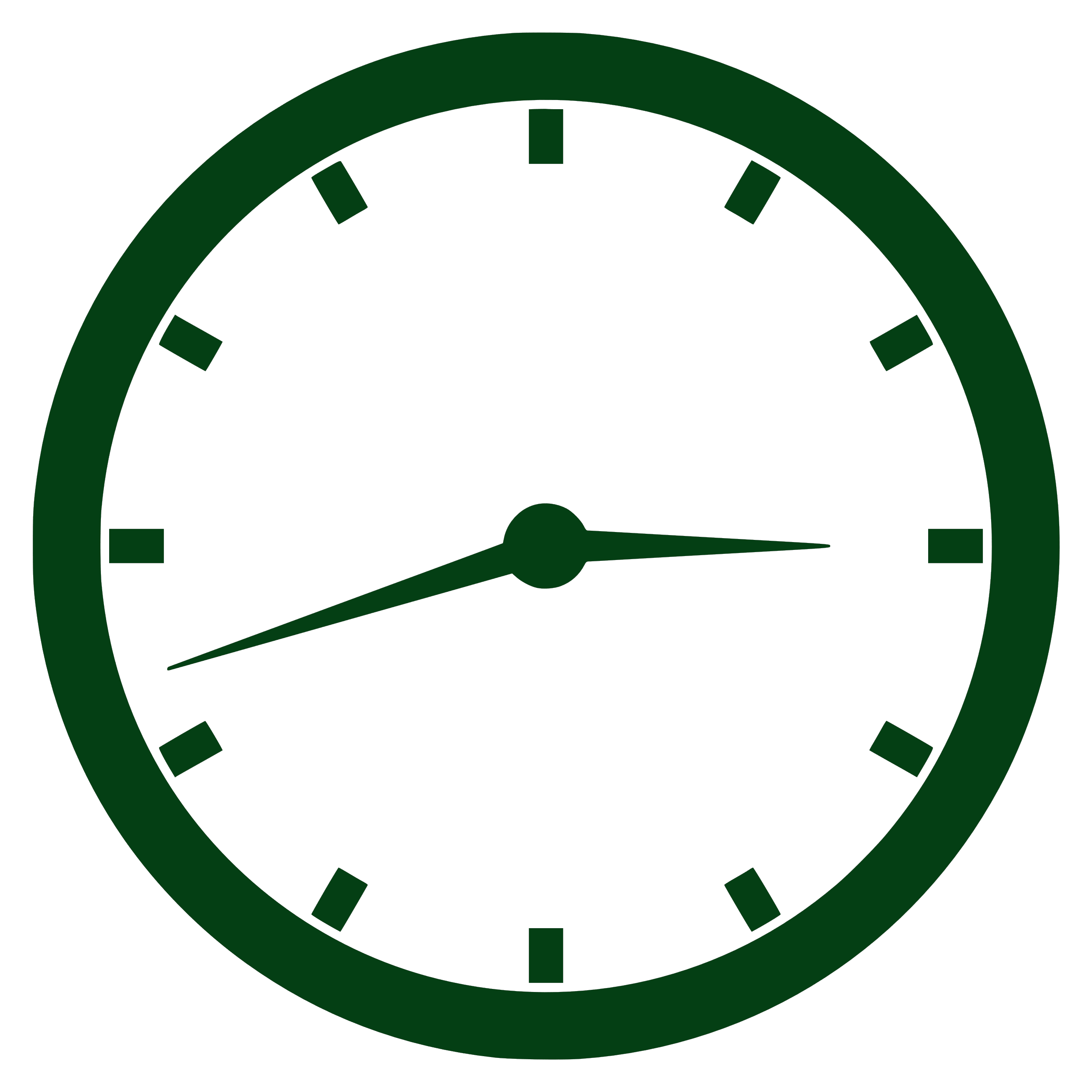 Vista panorámica del tema, presentación del tema. Motivar al aprendizaje.  Activar los conocimientos previos.  Presentación de los conceptos clave.  Inicio                                                            0 a 30 segundos. cortinilla, 3 minutos en totalVista panorámica del tema, presentación del tema. Motivar al aprendizaje.  Activar los conocimientos previos.  Presentación de los conceptos clave.  Inicio                                                            0 a 30 segundos. cortinilla, 3 minutos en totalVista panorámica del tema, presentación del tema. Motivar al aprendizaje.  Activar los conocimientos previos.  Presentación de los conceptos clave.  Inicio                                                            0 a 30 segundos. cortinilla, 3 minutos en totalVista panorámica del tema, presentación del tema. Motivar al aprendizaje.  Activar los conocimientos previos.  Presentación de los conceptos clave.  Inicio                                                            0 a 30 segundos. cortinilla, 3 minutos en totalVista panorámica del tema, presentación del tema. Motivar al aprendizaje.  Activar los conocimientos previos.  Presentación de los conceptos clave.  #Diapositiva Sonido Tiempo Tiempo acumulado 1Describir brevemente el contenido de la dispositivaInicia música de fondoVoz: se comenta en qué cosiste el tema Tiempo que se destinará a la diapositiva. Minutos (‘) Segundos (‘’)23Desarrollo                                                                    7 minutos aproximadamente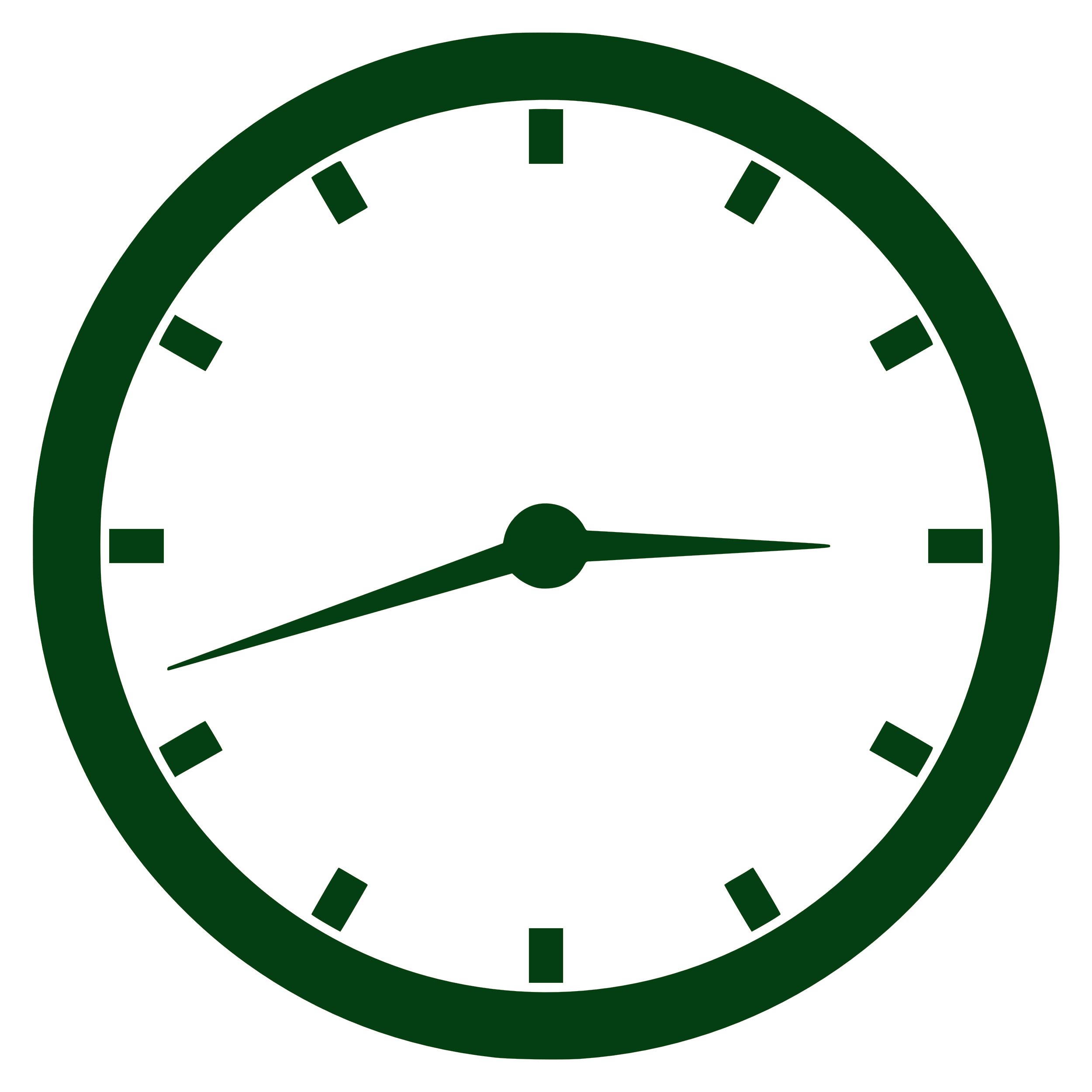 Expresión del argumento central, Incluir ejemplos y/o metáforas. Mantener la atención de la audiencia. *Inserte los renglones necesarios, se recomiendan de 3 a 5 para el inicio.Desarrollo                                                                    7 minutos aproximadamenteExpresión del argumento central, Incluir ejemplos y/o metáforas. Mantener la atención de la audiencia. *Inserte los renglones necesarios, se recomiendan de 3 a 5 para el inicio.Desarrollo                                                                    7 minutos aproximadamenteExpresión del argumento central, Incluir ejemplos y/o metáforas. Mantener la atención de la audiencia. *Inserte los renglones necesarios, se recomiendan de 3 a 5 para el inicio.Desarrollo                                                                    7 minutos aproximadamenteExpresión del argumento central, Incluir ejemplos y/o metáforas. Mantener la atención de la audiencia. *Inserte los renglones necesarios, se recomiendan de 3 a 5 para el inicio.Desarrollo                                                                    7 minutos aproximadamenteExpresión del argumento central, Incluir ejemplos y/o metáforas. Mantener la atención de la audiencia. *Inserte los renglones necesarios, se recomiendan de 3 a 5 para el inicio.#Diapositiva Sonido Tiempo Tiempo acumulado Cierre                                                                           3 minutos aproximadamente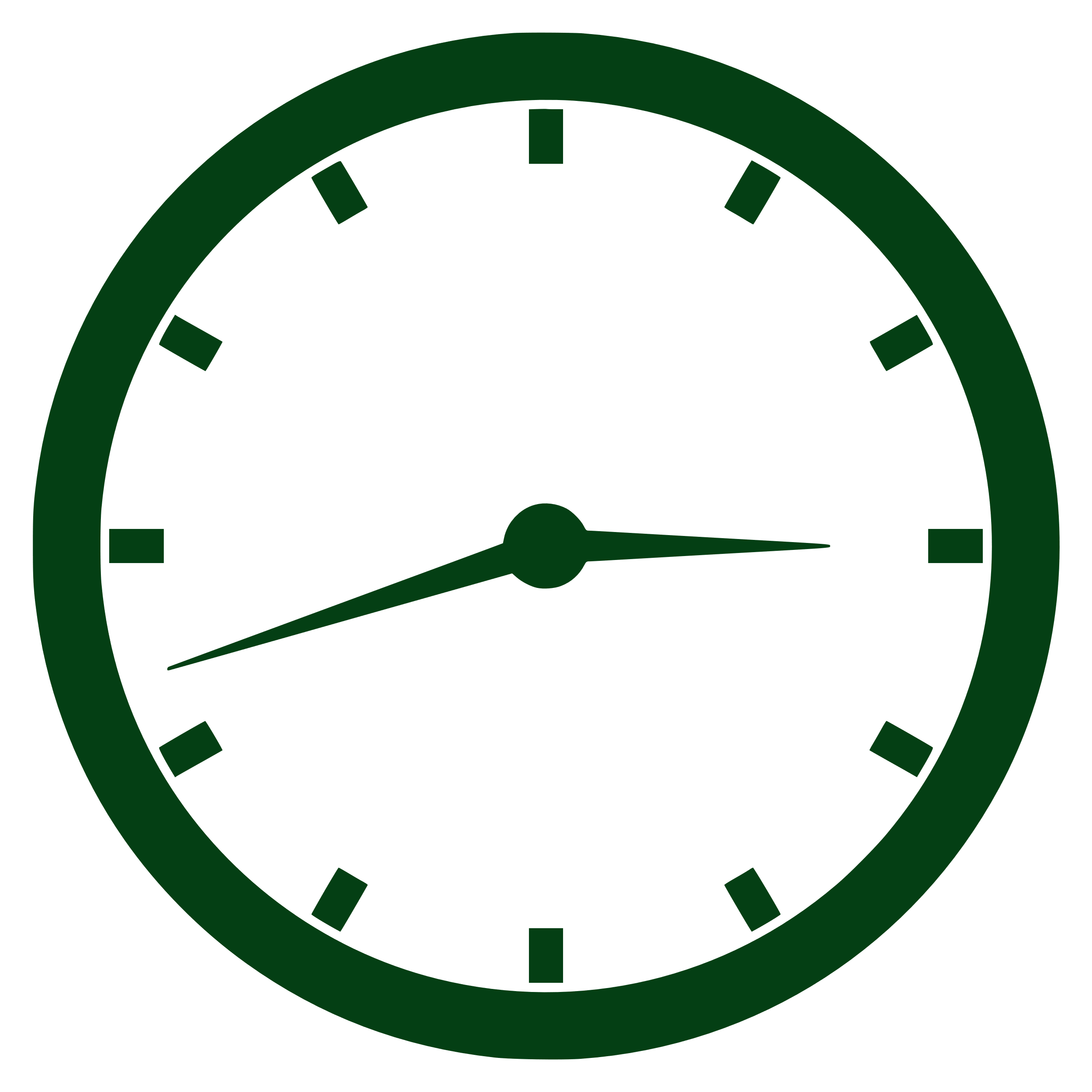 Antepenúltima diapositiva: Breve resumen del tema: Proporcionar información adicionalPenúltima Diapositiva: Referencias Última diapositiva: Créditos institucionales Cierre                                                                           3 minutos aproximadamenteAntepenúltima diapositiva: Breve resumen del tema: Proporcionar información adicionalPenúltima Diapositiva: Referencias Última diapositiva: Créditos institucionales Cierre                                                                           3 minutos aproximadamenteAntepenúltima diapositiva: Breve resumen del tema: Proporcionar información adicionalPenúltima Diapositiva: Referencias Última diapositiva: Créditos institucionales Cierre                                                                           3 minutos aproximadamenteAntepenúltima diapositiva: Breve resumen del tema: Proporcionar información adicionalPenúltima Diapositiva: Referencias Última diapositiva: Créditos institucionales Cierre                                                                           3 minutos aproximadamenteAntepenúltima diapositiva: Breve resumen del tema: Proporcionar información adicionalPenúltima Diapositiva: Referencias Última diapositiva: Créditos institucionales #Diapositiva Sonido Tiempo Tiempo acumulado Conclusiones ReferenciasCréditos institucionales